網址：https://forms.gle/VKxozuAYCY71Mv1D8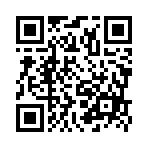 或是掃描QR code進行報名上網報名後請務必將「志願服務紀錄冊」影本1份（含：紀錄冊封面、110年服務時數、成長訓練記載之資料）寄送本會；如有洽詢，請電：（02）23917766林社工員。